☆児童クラブだより☆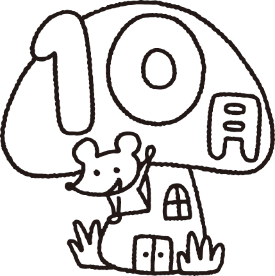 令和２年度１０月１日社会福祉法人　雅福祉会　みやび児童クラブ　関　　　　　　　　　　　　　　　　　　　　　　　　　　　TEL：098-988-4993　HP：http://gakudou.miyabi-hoikuen.jp 秋風が清々しい毎日、近くの公園や木々も少しずつ色が変わり始めました。新年度が始まってから、早半年…あっという間にもう１０月ですね。 1年生も少しずつ馴染み、たくましくなっています☆今月は秋休みが４日間あります。少しウキウキしている子どもたちです。児童クラブでも楽しく過ごしてもらえるように工夫していきたいと思います。元気に楽しく、そして安全に過ごしていきたいと思いますので、よろしくお願い致します！！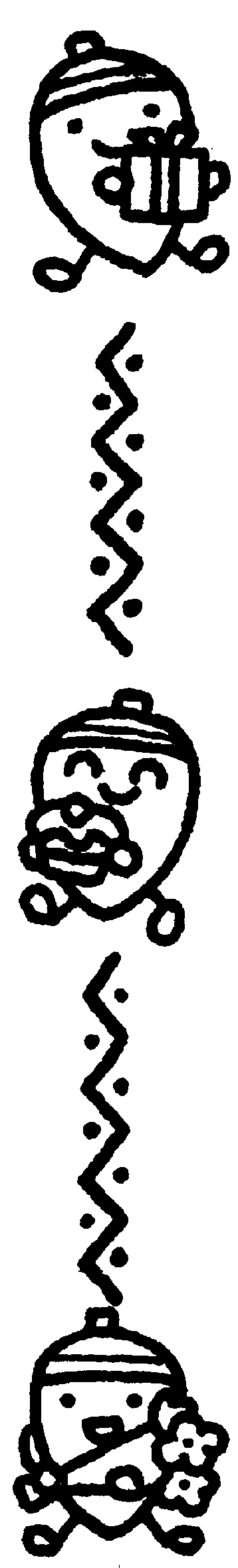 ☺☺お知らせ＆お願い☺☆３０日（金）にハロウィンパーティーを予定しています。宿題が終わり次第楽しいことが待っているかも・・・デス☆児童クラブをお休みされる際は保護者の方が連絡してくださいますようお願い致します。☆手作りマスク等持ち物には名前をご記入ください。落し物が増えていますので今一度３階まで確認をお願い致します。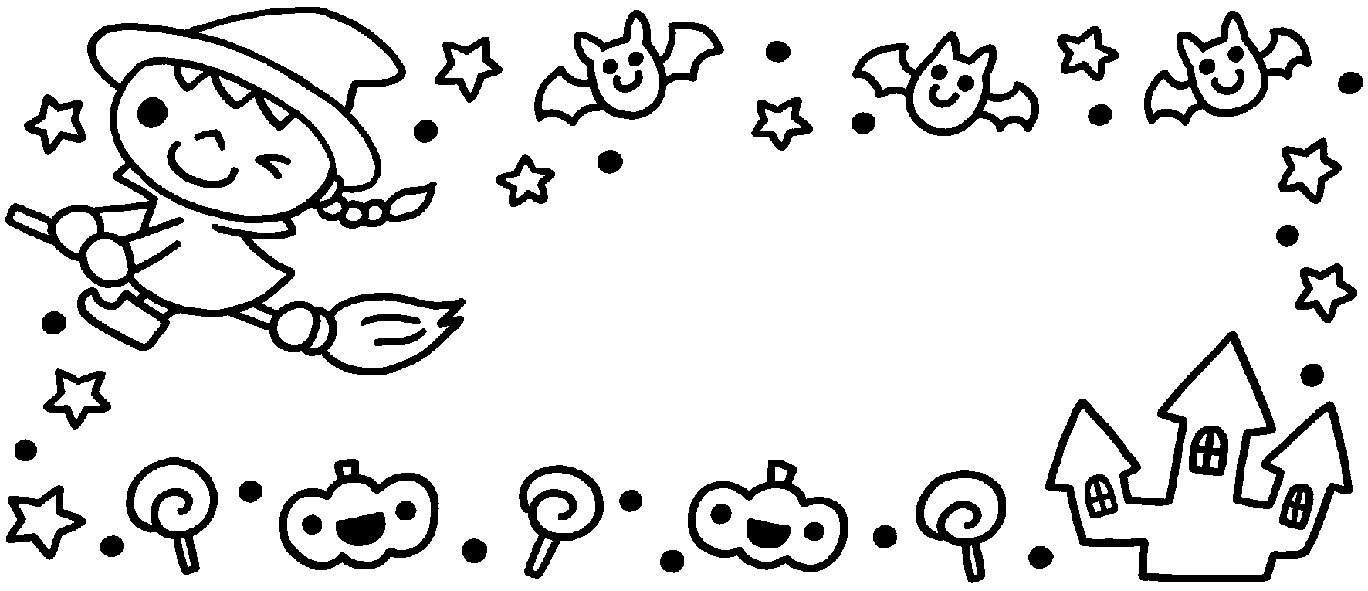 　　　子どもたちのエピソード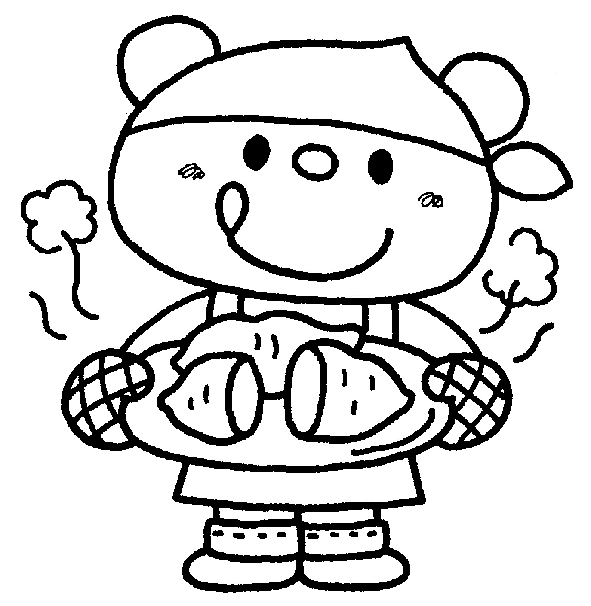 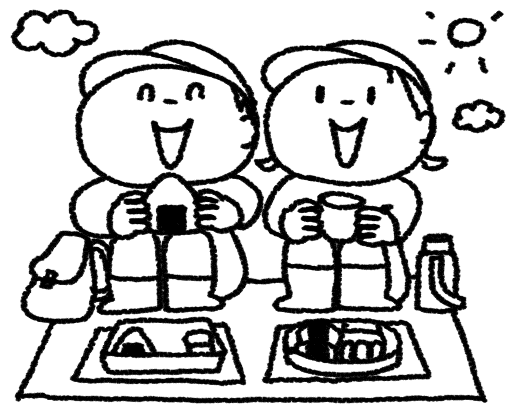 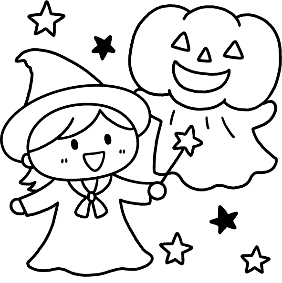 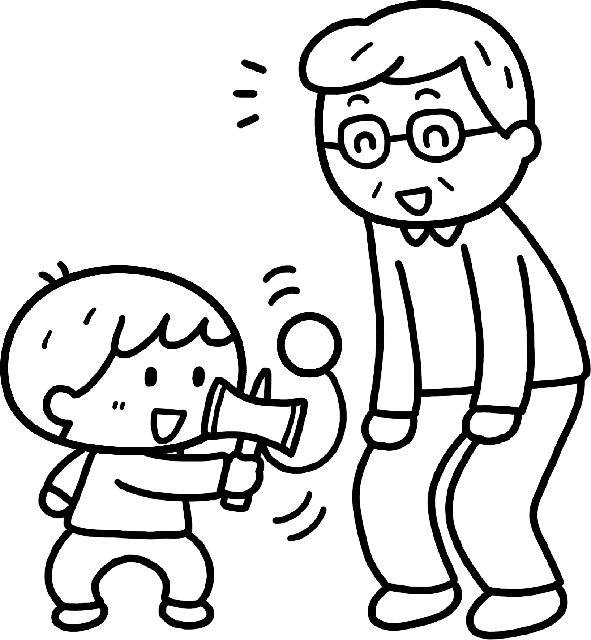 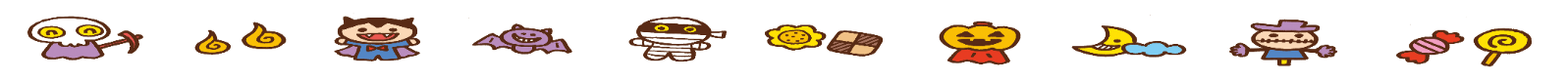 